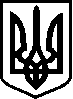 ВОРОНОВИЦЬКА  СЕЛИЩНА  РАДАВІННИЦЬКИЙ  РАЙОН    ВІННИЦЬКА  ОБЛАСТЬВИКОНАВЧИЙ  КОМІТЕТР І Ш Е Н Н Я  № 35818 жовтня  2017 року                                               Про розгляд заяви гр. Лученка  Миколи  Івановича про присвоєння   поштової адреси  житловому будинку,  господарським спорудам, що знаходяться в смт.Вороновиця по вул. Маяковського.        Заслухавши інформацію  Ковінько О.Г., селищного голови та розглянувши заяву гр. Лученко  Миколи  Івановича  про присвоєння поштової адреси житловому будинку,  господарським спорудам,   що знаходяться в смт.Вороновиця по вул.Маяковського,   в зв`язку  з переобладнанням літньої  кухні  в  житловий будинок,  враховуючи  схему забудови  земельної ділянки, відповідно до ст.14 Закону України «Про основи містобудування», ст. 31 Закону України “Про місцеве самоврядування в Україні”, виконавчий комітет селищної радиВ И Р І Ш И В:1.Присвоїти  поштову адресу житловому будинку з господарськими   спорудами, що знаходяться в смт.Вороновиця по вул. Маяковського, а саме,:-смт.Вороновиця  вулиця  Маяковського, 31-Б Вінницького району Вінницької      області.СЕЛИЩНИЙ  ГОЛОВА                                        О.Г.КОВІНЬКО